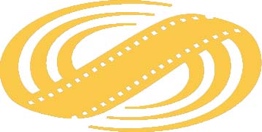 SEE CINEMA NETWORKSEE Cinema Network                 APPLICATION FOR FUNDING
                                                         (For Development)TITLE OF PROJECT:…………………………………………………………….…Production company:………………………………
Full address:………………………………………..
Telephone:……………………… Fax:……………… Email:……………………….…Director:……………………….…….……………..   Nationality:…………………….
Address:……………………………………….
Telephone:……………………... Fax:…………………. Email:……………………….…Scriptwriter:………………………………….Nationality:………………….….
Address:……………………………………..
Telephone:…………………….. Fax:………………….. Email:…………………………If the script is based on already existing work, indicate title, author and publisher:……………………………………………………………………………………….Co-producer (2nd country):
Nationality:……………………
Address:……………………………………….
Telephone:……………………… Fax:……………………Email:…………………………Financial dataAmount of the Development budget €……………………………
Total amount of production budget: €……………………………
Share per country:                                                                                                          1st country:			Amount: €		Percentage: %
2nd country:			Amount: €		Percentage: %
3rd country:			Amount: €		Percentage: %Technical information:
Countries where film will be shot:	1.		2.		3.Format:			□35mm		□S-16mm		□HDDate:				Signature of delegate producer